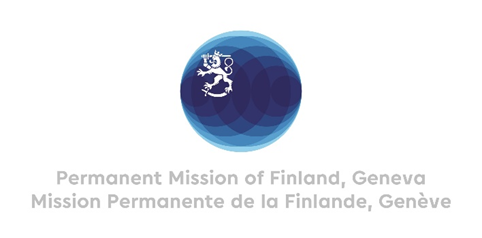 42. Session of the UPR working group Recommendations by Finlandto Sri Lanka1 February 2023Mr. President,Finland welcomes Sri Lanka’s engagement in the UPR and notes the recent Supreme Court decision on Easter Sunday attacks in 2019. Finland encourages Sri Lanka to continue and strengthen cooperation with the OHCHR. Finland recommends: Firstly, to prepare and implement a comprehensive strategy on transitional justice and accountability for alleged violations of human rights law and humanitarian law, with clearly defined timelines, Secondly, in a transparent manner, provide answers and reparations to families of the disappeared, keeping in mind their precarious situation,Thirdly, ensure in line with international human rights law the protection of women human rights defenders, including through human rights training of the police.We wish Sri Lanka a successful UPR review.Thank you. 